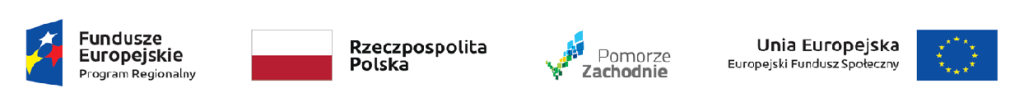 Załącznik Nr 5 do SWZZnak sprawy: 22/RPZP.08.06.00-32-K036/19-1Numer ogłoszenia w BZP: 2022/BZP 00066999/01Dot. Profesjonalne Warsztaty Kulinarne z autorytetem o tematyce Kuchnia Śródziemnomorska dla uczniówZespołu Szkół Ponadpodstawowych im. Stanisława Staszica w Kamieniu Pomorskim.Wykonawca dodaje wiersze według potrzeb.UWAGA: 1.	Warunek udziału w postępowaniu zostanie spełniony, jeżeli Wykonawca wykaże, że wykonał  co najmniej usługi: wg rodzaju i ilości,  wymagane przez Zamawiającego, zgodne z opisem wskazanym w ogłoszeniu i SWZ.2.	Należy szczegółowo opisać przedmiot usługi tj. w sposób umożliwiający Zamawiającemu uzyskanie informacji o spełnianiu przez Wykonawcę warunku udziału w postępowaniu.  3.	Do wykazu należy dołączyć dokumenty potwierdzające, że zamówienia w nim wymienione zostały wykonane należycie. Dowodami są:1) poświadczenie, referencje itp.2) oświadczenie wykonawcy – jeżeli z uzasadnionych przyczyn o obiektywnym charakterze wykonawca nie jest w stanie uzyskać poświadczenia, o którym mowa w pkt 1).__________________________________________________________________                                                         Podpisano podpisem elektronicznym, zaufanym lub osobistym L.p.Wykonawca (pełna nazwa) Odbiorca /Zamawiający(należy podać nazwę podmiotu oraz adres, na zlecenie którego usługa została wykonana)Wartość usługi (brutto) określona w umowie lub zleceniuData i miejsce wykonania usługi (należy podać miejsce wykonania usługi i datę zakończenia usługi)Nazwa i opis wykonanej usługi(Należy podać informacje pozwalające na zweryfikowanie czy Wykonawca spełnia wymogi określone w pkt VIb pkt. 41)             1Wykonanie usługi ……………która dotyczyła/zakres obejmował …………2